Olive Oil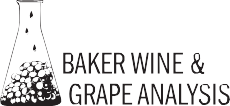 Olive OilOlive OilOlive OilOlive OilCustomer:__________________ ID: 	 Customer: _________________ ID:   	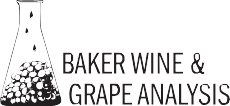 Customer: _________________ ID:   	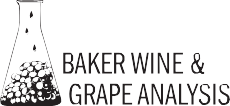 Customer: _________________ ID:   	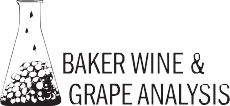 Customer: _________________ 
ID:   	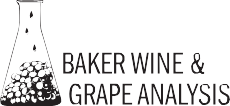 < 5000 gallons COOC
(FFA, Per, UV)FFA, Per, UV + MOIPolyphenolsMOIFree Fatty AcidPeroxideUV AnalysisBest Before DateOther:  	< 5000 gallons COOC
(FFA, Per, UV)FFA, Per, UV + MOIPolyphenolsMOIFree Fatty AcidPeroxideUV AnalysisBest Before DateOther:  	< 5000 gallons COOC
(FFA, Per, UV)FFA, Per, UV + MOIPolyphenolsMOIFree Fatty AcidPeroxideUV AnalysisBest Before DateOther:  	< 5000 gallons COOC
(FFA, Per, UV)FFA, Per, UV + MOIPolyphenolsMOIFree Fatty AcidPeroxideUV AnalysisBest Before DateOther:  	< 5000 gallons COOC
(FFA, Per, UV)FFA, Per, UV + MOIPolyphenolsMOIFree Fatty AcidPeroxideUV AnalysisBest Before DateOther:  	Olive Oil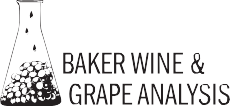 Olive OilOlive OilOlive OilOlive OilCustomer: _________________ ID:   	Customer: _________________ ID:   	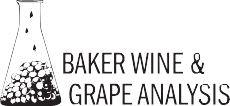 Customer: _________________ ID:   	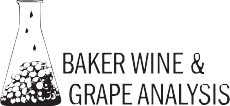 Customer: _________________ ID:   	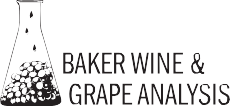 Customer: _________________ 
ID:   	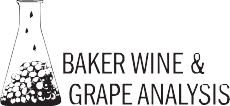 < 5000 gallons COOC
(FFA, Per, UV)FFA, Per, UV + MOIPolyphenolsMOIFree Fatty AcidPeroxideUV AnalysisBest Before DateOther:  	< 5000 gallons COOC
(FFA, Per, UV)FFA, Per, UV + MOIPolyphenolsMOIFree Fatty AcidPeroxideUV AnalysisBest Before DateOther:  	< 5000 gallons COOC
(FFA, Per, UV)FFA, Per, UV + MOIPolyphenolsMOIFree Fatty AcidPeroxideUV AnalysisBest Before DateOther:  	< 5000 gallons COOC
(FFA, Per, UV)FFA, Per, UV + MOIPolyphenolsMOIFree Fatty AcidPeroxideUV AnalysisBest Before DateOther:  	< 5000 gallons COOC
(FFA, Per, UV)FFA, Per, UV + MOIPolyphenolsMOIFree Fatty AcidPeroxideUV AnalysisBest Before DateOther:  	